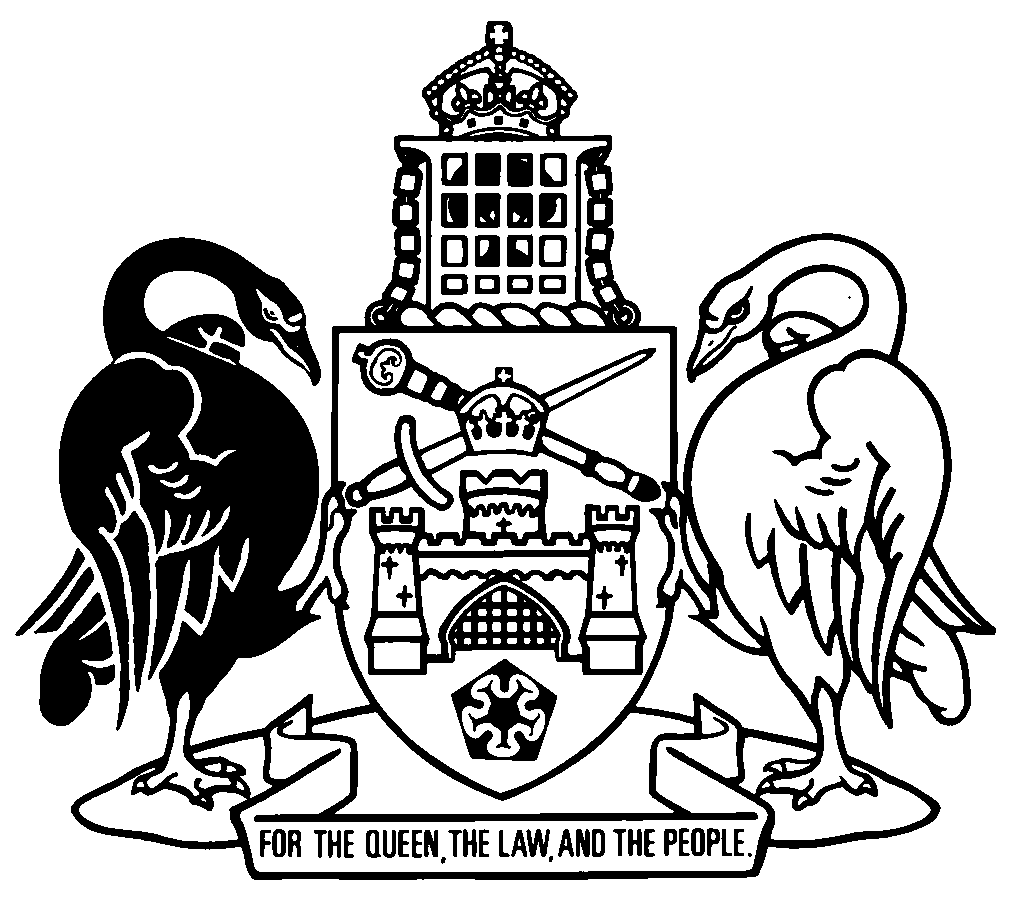 Australian Capital TerritoryContents	Page	1	Name of Act	2	2	Commencement	2	3	Legislation amended	2	4	Application of Act to children and young people etc
Section 6 (c)	2	5	Main objects of Act
Section 7 (a) and (b)	3	6	Section 7 (c)	3	7	Section 7 (d) (i)	3	8	Section 7 (d) (ii)	3	9	Section 7 (e)	4	10	Section 10	4	11	Director-general’s functions
Section 22 (1) (a) and (b)	5	12	Section 22 (1) (d) and (e)	6	13	What is suitability information?
Section 65 (1), definition of suitability information, paragraph (g)	6	14	Family group conferences—criteria
Section 80 (2), example 1	7	15	Section 80 (2), example 3	7	16	Application of care and protection chapters
Part 10.1 heading, note, paragraph (c)	7	17	What are the care and protection chapters?
Section 336, definition of care and protection chapters, paragraph (b)	7	18	Definitions—care and protection chapters
Section 341 (1), definitions of abuse and neglect	8	19	Section 341 (1), new definition of significant harm	8	20	Section 341 (2), definitions of at risk of abuse or neglect and significant harm	8	21	Sections 342 and 343	8	22	Section 344	8	23	When are children and young people in need of care and protection?
Section 345 (1)	9	24	Section 346	9	25	Section 349	10	26	Care and protection principles
Section 350 (1) (b)	11	27	Section 350 (2)	11	28	Chapter 11 heading	12	29	Part 11.1 heading	12	30	Definitions—Act
Section 353, definition of child concern report	12	31	Division 11.1.2 heading	12	32	Section 354 heading	12	33	Section 354 (1)	13	34	Section 356 heading	13	35	Reports made to public advocate or Aboriginal and Torres Strait Islander children and young people commissioner
Section 359 (1) (a)	13	36	Sections 360 and 361	13	37	Division 11.1.3 heading	14	38	Section 362 heading	14	39	Section 362 (1)	14	40	How prenatal reports may be used in evidence
Section 364 (2) (b)	15	41	Care and protection appraisal—power to carry out
Section 368 (1) and note	15	42	Care and protection appraisal—obtaining agreement not in best interests of child or young person etc
Section 370 (1), example 1	15	43	Care and protection appraisal—visual examination and interview
Section 371 (5) (a)	15	44	Public advocate etc to be told about action following appraisals
Section 507 (1) (a) and (b)	16	45	Sections 644 (b) and 651 (1) (b)	16	46	Functions of committee
Section 727B (1)	16	47	New section 727B (3)	17	48	Appointment of committee members
New section 727D (2) (a) (xiii)	17	49	New section 727D (2) (d)	17	50	Appointment of advisers
Section 727G	18	51	New section 727IA	18	52	Children and young people deaths register
Section 727N (2) (d)	18	53	Section 727N (4)	18	54	Obtaining information from certain entities
Section 727O (4)	18	55	Children and young people deaths register—who may have access?
Section 727R (1) (c)	19	56	Part 19A.4 heading	19	57	Section 727S heading	19	58	Section 727S (1)	19	59	Section 727S (1)	20	60	Section 727S (1) (b)	20	61	Section 727S (1) (c) (ii)	20	62	Section 727S (4)	20	63	Other reports
New section 727T (1A)	20	64	Section 727T (4)	21	65	What is a research project?
Section 806 (1), definition of research project, paragraph (b) (iii)	21	66	Section 806 (2) (a)	21	67	What is sensitive information?
Section 845 (2), definition of care and protection report information, paragraphs (a) and (b)	21	68	Section 845 (2), definition of interstate care and protection information, paragraph (a)	22	69	Certain identifying information not to be given
Section 857 (a) (i)	22	70	What is safety and wellbeing information?
Section 858 (1), definition of safety and wellbeing information, example 1	22	71	Investigative entity may divulge protected information etc
Section 867 (2) (d) (i) (A)	22	72	Section 868 heading	23	73	Section 868 (1)	23	74	Protection of people giving certain information
Section 874 (2) (g) and (h)	23	75	Section 874 (2) (j) to (m)	23	76	New chapter 32	24	77	Dictionary, definitions	25	78	Dictionary, definition of significant harm	25Schedule 1	Consequential amendments	26Part 1.1	Criminal Code 2002	26Part 1.2	Health Records (Privacy and Access) Act 1997	27Australian Capital TerritoryChildren and Young People Amendment Act 2023An Act to amend the Children and Young People Act 2008, and for other purposesThe Legislative Assembly for the Australian Capital Territory enacts as follows:1	Name of ActThis Act is the Children and Young People Amendment Act 2023.2	Commencement	(1)	This Act commences on a day fixed by the Minister by written notice.Note 1	The naming and commencement provisions automatically commence on the notification day (see Legislation Act, s 75 (1)).Note 2	A single day or time may be fixed, or different days or times may be fixed, for the commencement of different provisions (see Legislation Act, s 77 (1)).	(2)	If this Act has not commenced before 31 March 2024, it automatically commences on that day.	(3)	The Legislation Act, section 79 (Automatic commencement of postponed law) does not apply to this Act.3	Legislation amendedThis Act amends the Children and Young People Act 2008.Note	This Act also amends other legislation (see sch 1).4	Application of Act to children and young people etc
Section 6 (c)substitute	(c)	about whom a report is made under—	(i)	section 354 (Voluntary reporting of risk of significant harm) arising from something happening in the ACT; or	(ii)	section 356 (Offence—mandatory reporting of significant harm) arising from something happening in the ACT; or	(iii)	section 362 (Prenatal reporting of anticipated risk of significant harm) if the pregnant woman ordinarily lives in the ACT or is in the ACT.5	Main objects of Act
Section 7 (a) and (b)omitwellbeing, care and protectionsubstitutesafety, welfare and wellbeing6	Section 7 (c)substitute	(c)	providing for children and young people to receive the care and protection necessary to protect them from significant harm by providing whole of government assistance to them, their parents and families, the community and others who have a responsibility for them; and7	Section 7 (d) (i)omitwellbeing, care and protectionsubstitutesafety, welfare and wellbeing8	Section 7 (d) (ii)substitute	(ii)	providing for Aboriginal and Torres Strait Islander children and young people to receive the care and protection necessary to protect them from significant harm; and9	Section 7 (e)omitwellbeing, care and protectionsubstitutesafety, welfare and wellbeing10	Section 10substitute10	Aboriginal and Torres Strait Islander children and young people—placement principlesIn making a decision under this Act in relation to an Aboriginal or Torres Strait Islander child or young person, the decision-maker must take into account the following principles (the Aboriginal and Torres Strait Islander children and young people placement principles) in addition to the matters in section 8 and section 9:	(a)	the principle (the prevention principle) that children and young people should be brought up within their own family, community and culture;	(b)	the principle (the partnership principle) that Aboriginal and Torres Strait Islander community representatives should be given opportunities to participate in—	(i)	the design and delivery of services for children and young people; and	(ii)	decisions under this Act about children and young people;	(c)	the principle (the placement principle) that a child or young person who is to be placed with an out-of-home carer must be placed in accordance with the priorities for placement set out in section 513;	(d)	the principle (the participation principle) that a child or young person, their parents and other family members should be given opportunities to participate in decision-making processes about care arrangements for the child or young person, including placement and contact;	(e)	the principle (the connection principle) that children and young people should have their connections to family, community, culture and country supported and maintained.Note	In making a decision under this Act in relation to an Aboriginal or Torres Strait Islander child or young person, the decision-maker must also consider the child or young person’s rights under the Human Rights Act 2004, s 27 (Cultural and other rights of Aboriginal and Torres Strait Islander peoples and minorities) (see that Act, s 40B).10A	Aboriginal and Torres Strait Islander children and young people—other principlesThe following principles are to be applied in administering this Act:	(a)	Aboriginal and Torres Strait Islander people should participate in the care and protection of their children and young people with as much self-determination as is possible;	(b)	the government has a responsibility to protect and promote Aboriginal and Torres Strait Islander children and young people’s cultural identity.11	Director-general’s functions
Section 22 (1) (a) and (b)substitute	(a)	providing, or assisting in providing, services directed to strengthening and supporting families in relation to the safety, welfare and wellbeing of their children and young people; 	(b)	providing, or assisting in providing, support and services to families to—	(i)	reduce the risk of significant harm to children and young people; and	(ii)	protect children and young people if a risk of significant harm has been identified;12	Section 22 (1) (d) and (e)substitute	(d)	providing, or assisting in providing, information to mandated reporters to help them perform their legal obligation;	(e)	providing, or assisting in providing, information to people who report to the director-general under part 11.1 (Care and protection—reporting risk of significant harm) and encouraging them to continue their involvement in matters arising from their report;13	What is suitability information?
Section 65 (1), definition of suitability information, paragraph (g)omitchild concern reportsubstitutevoluntary report or mandatory report14	Family group conferences—criteria
Section 80 (2), example 1omitneglect ofsubstitutea risk of significant harm to15	Section 80 (2), example 3omitsubstantiates the abusesubstituteidentifies a risk of significant harm16	Application of care and protection chapters
Part 10.1 heading, note, paragraph (c)substitute	(c)	about whom a report is made under s 354 (Voluntary reporting of risk of significant harm) or s 356 (Offence—mandatory reporting of significant harm) arising from something happening in the ACT.17	What are the care and protection chapters?
Section 336, definition of care and protection chapters, paragraph (b)substitute	(b)	Chapter 11 (Care and protection—reporting and assessing risk of significant harm);18	Definitions—care and protection chapters
Section 341 (1), definitions of abuse and neglectomit19	Section 341 (1), new definition of significant harminsertsignificant harm—see section 344.20	Section 341 (2), definitions of at risk of abuse or neglect and significant harmomit21	Sections 342 and 343omit22	Section 344substitute344	What is significant harm?	(1)	In this Act:significant harm to a child or young person means any detrimental effect of a significant nature on the safety, welfare or wellbeing of the child or young person.	(2)	Without limiting subsection (1), significant harm may be caused by 1 or more of the following circumstances:	(a)	the child or young person experiencing—	(i)	sexual abuse, grooming or sexual exploitation; or	(ii)	physical or emotional abuse;	(b)	the child or young person’s basic physical, emotional, developmental or psychological needs not being met;	(c)	the child or young person being exposed to family violence.	(3)	A circumstance mentioned in subsection (2) may relate to—	(a)	a single act, omission or circumstance; or	(b)	a combination or accumulation of acts, omissions or circumstances.	(4)	In this section:family violence—see the Family Violence Act 2016, section 8.23	When are children and young people in need of care and protection?
Section 345 (1)substitute	(1)	For the care and protection chapters, a child or young person is in need of care and protection if—	(a)	the child or young person is at risk of significant harm; and	(b)	no-one with parental responsibility for the child or young person is willing and able to protect the child or young person from the risk of significant harm.24	Section 346substitute346	Circumstances need not have arisen in ACTFor the care and protection chapters, a belief or suspicion that a child or young person is at risk of significant harm may be based on circumstances that arose wholly or partly outside the ACT.25	Section 349substitute349	What is in best interests of child or young person?	(1)	For the care and protection chapters, in deciding what is in the best interests of a child or young person, the need to ensure the child or young person is not at risk of significant harm must always be considered.	(2)	The decision-maker must also consider each of the following matters that are relevant to the child or young person:	(a)	any views or wishes expressed by the child or young person;	(b)	the nature of the child or young person’s relationship with each parent and anyone else;	(c)	the likely effect on the child or young person of changes to the child or young person’s circumstances, including separation from a parent or anyone else with whom the child or young person has been living;	(d)	the practicalities of the child or young person maintaining contact with each parent and anyone else with whom the child or young person has been living or with whom the child or young person has been having substantial contact;	(e)	the capacity of the child or young person’s parents, or anyone else, to provide for the child or young person’s needs including emotional and intellectual needs;	(f)	for an Aboriginal or Torres Strait Islander child or young person—the Aboriginal and Torres Strait Islander children and young people placement principles set out in section 10;	(g)	that it is important for the child or young person to have settled, stable and permanent living arrangements;	(h)	for decisions about placement of a child or young person—the need to ensure that the earliest possible decisions are made about a safe, supportive and stable placement;	(i)	the attitude to the child or young person, and to parental responsibilities, demonstrated by each of the child or young person’s parents or anyone else;	(j)	any significant harm to the child or young person, or a family member of the child or young person;	(k)	any court order that applies to the child or young person, or a family member of the child or young person.	(3)	The decision-maker may also consider any other fact or circumstance the decision-maker considers relevant.26	Care and protection principles
Section 350 (1) (b)omitwellbeing, care and protectionsubstitutesafety, welfare and wellbeing27	Section 350 (2)omitsection 10 (Aboriginal and Torres Strait Islander children and young people principle)substitutesection 10 (Aboriginal and Torres Strait Islander children and young people—placement principles)28	Chapter 11 headingsubstituteChapter 11	Care and protection—reporting and assessing risk of significant harm29	Part 11.1 headingsubstitutePart 11.1	Care and protection—reporting risk of significant harm30	Definitions—Act
Section 353, definition of child concern reportomit31	Division 11.1.2 headingsubstituteDivision 11.1.2	Reporting risk of significant harm to children and young people32	Section 354 headingsubstitute354	Voluntary reporting of risk of significant harm33	Section 354 (1)substitute	(1)	This section applies if a person believes or suspects that a child or young person is at risk of significant harm.34	Section 356 headingsubstitute356	Offence—mandatory reporting of significant harm35	Reports made to public advocate or Aboriginal and Torres Strait Islander children and young people commissioner
Section 359 (1) (a)substitute	(a)	a person believes or suspects that a child or young person is at risk of significant harm; and36	Sections 360 and 361substitute360	Assessing risk of significant harm	(1)	This section applies if the director-general—	(a)	receives a voluntary report or a mandatory report about a child or young person; or	(b)	otherwise believes or suspects that a child or young person may be at risk of significant harm.	(2)	The director-general must carry out the assessment the director-general considers necessary to decide whether the child or young person is at risk of significant harm.	(3)	While carrying out the assessment, the director-general may also provide, or assist in providing, services to strengthen and support the safety, welfare and wellbeing of the child or young person and their family.	(4)	The director-general must, as soon as practicable, attempt to identify whether the child is an Aboriginal or Torres Strait Islander child or young person.	(5)	The director-general may refer a matter raised in a report, or that the director-general otherwise becomes aware of, to the chief police officer if the director-general suspects that it relates to a criminal offence.37	Division 11.1.3 headingsubstituteDivision 11.1.3	Prenatal reporting of anticipated risk of significant harm38	Section 362 headingsubstitute362	Prenatal reporting—anticipated risk of significant harm39	Section 362 (1)omitin need of care and protectionsubstituteat risk of significant harm after the child is born40	How prenatal reports may be used in evidence
Section 364 (2) (b)omitchapter 11 (Care and protection—reporting, investigating and appraising abuse and neglect)substitutechapter 11 (Care and protection—reporting and assessing risk of significant harm)41	Care and protection appraisal—power to carry out
Section 368 (1) and notesubstitute	(1)	The director-general may carry out a care and protection appraisal of a child or young person if, after considering a voluntary report or a mandatory report about the child or young person, the director-general believes the child or young person may be at risk of significant harm.42	Care and protection appraisal—obtaining agreement not in best interests of child or young person etc
Section 370 (1), example 1substitute1	the parent or other person with daily care responsibility is the subject of an allegation of causing significant harm to the child or young person43	Care and protection appraisal—visual examination and interview
Section 371 (5) (a)substitute	(a)	do anything mentioned in section 360 (3) (Assessing risk of significant harm); or44	Public advocate etc to be told about action following appraisals
Section 507 (1) (a) and (b)substitute	(a)	the director-general receives a voluntary report or a mandatory report about a child or young person; and	(b)	because of the report, the director-general believes the child or young person is at risk of significant harm; and45	Sections 644 (b) and 651 (1) (b)omitsection 10 (Aboriginal and Torres Strait Islander children and young people principle)substitutesection 10 (Aboriginal and Torres Strait Islander children and young people—placement principles)46	Functions of committee
Section 727B (1)substitute	(1)	The CYP death review committee has the following functions:	(a)	to keep a register of deaths of children and young people under part 19A.3;	(b)	to report to the Minister in relation to deaths of children and young people under part 19A.4;	(c)	to identify patterns and trends in relation to deaths or serious injuries of children, young people and young adults;	(d)	to identify areas requiring further research, by the committee or another entity, that arise from the identified patterns and trends;	(e)	to undertake research that aims to help prevent or reduce the likelihood of deaths or serious injuries of children, young people and young adults;	(f)	to make recommendations about legislation, policies, practices and services for implementation by the Territory and non-government bodies to help prevent or reduce the likelihood of deaths or serious injuries of children, young people and young adults;	(g)	to monitor the implementation of the committee’s recommendations;	(h)	any other function given to the committee under this chapter.47	New section 727B (3)insert	(3)	In this section:young adult means an adult who is younger than 25 years old.48	Appointment of committee members
New section 727D (2) (a) (xiii)insert	(xiii)	coronial law and practice; or49	New section 727D (2) (d)insert	(d)	is a public servant working in the administrative unit responsible for the Education Act 2004.50	Appointment of advisers
Section 727Gomit51	New section 727IAin part 19A.1, insert727IA	Appointment of advisers	(1)	The chair of the CYP death review committee may appoint a person as an adviser to assist the committee in the exercise of its functions.Note	For laws about appointments, see the Legislation Act, pt 19.3.	(2)	An appointment may be subject to conditions stated in the appointment.52	Children and young people deaths register
Section 727N (2) (d)substitute	(d)	whether within 3 years before their death, the child or young person, or a sibling of the child or young person, was the subject of a voluntary report or a mandatory report;53	Section 727N (4)omit54	Obtaining information from certain entities
Section 727O (4)omit55	Children and young people deaths register—who may have access?
Section 727R (1) (c)omitsection 727Gsubstitutesection 727IA56	Part 19A.4 headingsubstitutePart 19A.4	Reporting by committee57	Section 727S headingsubstitute727S	Biennial reporting58	Section 727S (1)omitcalendar yearsubstituteperiod of 2 calendar years (the reporting period)59	Section 727S (1)omitthe yearsubstitutethe reporting period60	Section 727S (1) (b)substitute	(b)	the age and sex of each child or young person who died and whether, within 3 years before their death, the child or young person, or a sibling of the child or young person, was the subject of a voluntary report or a mandatory report;61	Section 727S (1) (c) (ii)substitute	(ii)	who, within 3 years before their death, were, or had a sibling who was, the subject of a voluntary report or a mandatory report.62	Section 727S (4)omit63	Other reports
New section 727T (1A)insert	(1A)	The CYP death review committee must give the report to the Minister and may also give the report to any other Minister who is responsible for a matter dealt with in the report.64	Section 727T (4)substitute	(4)	Each Minister who receives a report under subsection (1A) must, within 3 months after receiving it, give information to the CYP death review committee about any action the Minister has taken, or will take, in relation to the matters raised in the report.65	What is a research project?
Section 806 (1), definition of research project, paragraph (b) (iii)substitute	(iii)	the person is a child or young person the subject of a voluntary report or a mandatory report; or66	Section 806 (2) (a)omit(including a person who made a child concern report)substitute(including a person who made a voluntary report or mandatory report)67	What is sensitive information?
Section 845 (2), definition of care and protection report information, paragraphs (a) and (b)substitute	(a)	in a voluntary report or a mandatory report; or	(b)	received by the director-general under section 360; or68	Section 845 (2), definition of interstate care and protection information, paragraph (a)omitsection 354 (Voluntary reporting of abuse and neglect), section 356 (Offence—mandatory reporting of abuse) or section 362 (Prenatal reporting—anticipated abuse and neglect)substitutesection 354 (Voluntary reporting of risk of significant harm), section 356 (Offence—mandatory reporting of significant harm) or section 362 (Prenatal reporting—anticipated risk of significant harm)69	Certain identifying information not to be given
Section 857 (a) (i)substitute	(i)		a voluntary report or a mandatory report; or70	What is safety and wellbeing information?
Section 858 (1), definition of safety and wellbeing information, example 1substitute1	information needed to assess whether a child or young person is at risk of significant harm71	Investigative entity may divulge protected information etc
Section 867 (2) (d) (i) (A)substitute	(A)	a voluntary report or a mandatory report; or72	Section 868 headingsubstitute868	How voluntary reports or mandatory reports may be used in evidence73	Section 868 (1)omitchild concern reportsubstitutevoluntary report or mandatory report74	Protection of people giving certain information
Section 874 (2) (g) and (h)substitute	(g)	a person to the director-general under section 354 (Voluntary reporting of risk of significant harm); and	(h)	a person to the director-general under section 356 (Offence—mandatory reporting of significant harm); and75	Section 874 (2) (j) to (m)substitute	(j)	a person to the director-general under section 360 (1) (a) (Assessing risk of significant harm); and	(l)	a person to the director-general under section 362 (Prenatal reporting—anticipated risk of significant harm); and	(m)	a person in a report to the director-general under section 362; and76	New chapter 32insertChapter 32	Transitional—Children and Young People Amendment Act 2023988	CYP death review committee—change from annual to biennial reporting	(1)	Section 727S, as in force after the commencement day, applies for reporting by the CYP death review committee for the 2024 and 2025 calendar years, and each subsequent period of 2 calendar years.	(2)	Section 727S, as in force before the commencement day, continues to apply for reporting by the CYP death review committee for the 2023 calendar year.	(3)	In this section:commencement day means the day the Children and Young People Amendment Act 2023, section 60 commences.989	Expiry—ch 32This chapter expires 12 months after the day it commences.Note	A transitional provision is repealed on its expiry but continues to have effect after its repeal (see Legislation Act, s 88).77	Dictionary, definitionsomit the definitions ofabuseat risk of abuse or neglectchild concern reportneglect78	Dictionary, definition of significant harmomitsection 341 (2)substitutesection 344Schedule 1	Consequential amendments(see s 3)Part 1.1	Criminal Code 2002[1.1]	Section 712A (5), new definition of child concern reportinsertchild concern report—see the Children and Young People Act 2008, section 353 as in force immediately before the commencement of the Children and Young People Amendment Act 2023, section 29.[1.2]	Section 712A (5), definition of childrens proceeding, paragraph (c)substitute	(c)	the child or young person—	(i)	was the subject of a child concern report under that Act; or	(ii)	is or was the subject of a voluntary report or a mandatory report under that Act; or[1.3]	Section 712A (5), new definitionsinsertmandatory report—see the Children and Young People Act 2008, section 356 (1) (e).voluntary report—see the Children and Young People Act 2008, section 354 (2).Part 1.2	Health Records (Privacy and Access) Act 1997[1.4]	Section 14A (a) (i)substitute	(i)	a child concern report under the Children and Young People Act 2008, section 353 as in force immediately before the commencement of the Children and Young People Amendment Act 2023, section 29; or	(ia)	a voluntary report or a mandatory report under the Children and Young People Act 2008, section 354 (2) or section 356 (1) (e); orEndnotes1	Presentation speech	Presentation speech made in the Legislative Assembly on 29 August 2023.2	Notification	Notified under the Legislation Act on 15 November 2023.3	Republications of amended laws	For the latest republication of amended laws, see www.legislation.act.gov.au.I certify that the above is a true copy of the Children and Young People Amendment Bill 2023, which was passed by the Legislative Assembly on 2 November 2023. Acting Clerk of the Legislative Assembly© Australian Capital Territory 2023